Como continuación de la información incluida en el Documento 3, tengo el honor de transmitir a la Conferencia, en anexo, la candidatura del:Sr. Ilham AFANDIYEV (República de Azerbaiyán)para el puesto de miembro de la Junta del Reglamento de Radiocomunicaciones.	Dr. Hamadoun I. TOURÉ
	Secretario GeneralAnexo: 1MINISTRO DE COMUNICACIONES Y TECNOLOGÍAS DE LA INFORMACIÓN DE LA REPÚBLICA DE AZERBAIYÁNA:		Excmo. Dr. 	Hamadoun TouréSecretario GeneralUnión Internacional de Telecomunicaciones (UIT)Place des Nations 1211 Ginebra 20 SuizaTel: +41 22 730 5111 Fax: +41 22 733 7256 Correo-e: itumail@itu.intCc:	Excmo. Sr. Murad NajafbeyliEmbajador Extraordinario y Plenipotenciario,Representante Permanente de laMisión Permanente de la República de Azerbaiyán ante las Naciones Unidas y otras organizaciones internacionales en GinebraRoute des Fayards 237, 1290 Versoix, SuizaFax: 41 22 90118 44Correo-e: geneva@mission.mfa.gov.azExcelentísimo Señor mío:Tengo el honor de informarle de que el Gobierno de Azerbaiyán presentará al Consejo de la Unión Internacional de Telecomunicaciones su candidatura para la Región C a las elecciones que se celebrarán durante la Conferencia de Plenipotenciarios que tendrá lugar en Busán, Corea, del 20 de octubre al 7 de noviembre de 2014.Además, el Gobierno de Azerbaiyán desea presentar a su candidato para el siguiente puesto:•	Miembro de la Junta del Reglamento de Radiocomunicaciones – Sr. Ilham Efendiyev (CV en anexo)Aprovecho la oportunidad para reiterarle el testimonio de mi más distinguida consideración.Atentamente,Prof. Dr. Ali M.AbbasovCURRICULUM VITAE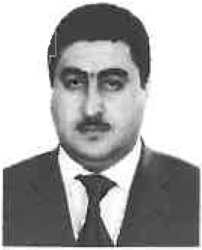 Datos personales:Formación:Servicio militar:Experiencia laboral:Conocimientos informáticos:Windows 97 - 2007, ATDI(ICS), SR-4, Visual GS0 y otros software especialesIdiomas:Inglés - buenoRuso – muy buenoAzerbaiyano – nativoPremios y reconocimientos:Máster de la Academia Nacional de Aviación de Azerbaiyán.Autor de diversos artículos científicos y del Manual "The measurements in the Radio-television broadcasting".Candidato a un título de la Universidad Técnica de Azerbaiyán. En 2007 se le concedió el título de "Rabita Ustasi"Ostenta el título de ingeniero de la República de Azerbaiyán desde 2011.______________Conferencia de Plenipotenciarios (PP-14)
Busán, 20 de octubre - 7 de noviembre de 2014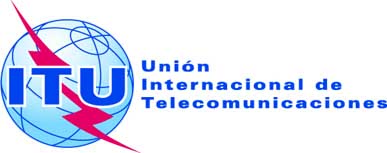 SESIÓN PLENARIADocumento 17-S28 de noviembre de 2013Original: inglésNota del Secretario GeneralNota del Secretario GeneralCANDIDATURA PARA EL PUESTO DE MIEMBRO DE LA JUNTA 
DEL REGLAMENTO DE RADIOCOMUNICACIONESCANDIDATURA PARA EL PUESTO DE MIEMBRO DE LA JUNTA 
DEL REGLAMENTO DE RADIOCOMUNICACIONESNombre y apellido:Ilham AfandiyevFecha de nacimiento:10 de abril de 1973Lugar de nacimiento:Qutqashen (Qabala), AzerbaiyánNacionalidad:AzerbaiyanaEstado civil:CasadoDirección:29 Q, UAkbarov Str., Bakú, AzerbaiyánTeléfono:+994 12 4987949; +994 50 2114431Fax:+994 12 598 4843Correo-e:ilham@dri.az
ilham.afandiyev@gmail.com (PE)1990-1995:Facultad de Técnicas de Radiocomunicaciones de la Universidad Técnica de la República de Azerbaiyán1993-1995:Teniente2006 - ActualidadDirector Técnico de Gestión Estatal de Radiofrecuencias2004-2006Jefe del Departamento Técnico de la Unión de Producción de Radiotelevisión2000-2004Ingeniero del Departamento Técnico de la Unión de Producción de Radiotelevisión1998-2000Ingeniero de 11º grado de la empresa de radiodifusión de Radio de la Unión de Producción de Radiotelevisión1995-1998Jefe del laboratorio del Departamento Técnico de Radio de la Universidad Técnica de AzerbaiyánOctubre de 2003República Islámica de Irán  – Reunión de coordinación de radiodifusión de radiotelevisión2003Turquía – Presentación de sistemas de control de Radio en la Compañía Aselsan2005República Islámica de Irán – Reunión de coordinación de radiodifusión de radiotelevisiónJunio de 2005Italia – prueba de recepción de transmisores de radiotelevisión en la Planta "Elettronika"Mayo de 2006Ginebra – Plan DVB-T CMR-06Noviembre de 2006República de Corea – Curso de radiodifusión digitalJunio de 2007China – Seminario de gestión de radio y televisiónSeptiembre de 2007Ucrania – Seminario para operadores móviles2007Georgia – Reunión de coordinación de radiotelevisión2008Georgia – Reunión de coordinación GSM2008Alemania – Presentación de sistemas de control de radio en  Rohde & SchwarzDiciembre de 2008Ginebra – Conferencia Mundial de RadiocomunicacionesDiciembre de 2008Ginebra – Participación en el Seminario Mundial de Radiocomunicaciones de 2008Junio de 2009Irán – Reunión de coordinación de redes GSMSeptiembre de 2009Rusia – Reunión de coordinación de redes GSMAgosto de 2009Estonia – Seminario DVB-T "Dream-On-Demand"2009Kazajstán – reunión de coordinación de redes de satélites2010Ucrania – reunión de coordinación de redes de satélites2010Georgia – reunión de coordinación de radiotelevisión2011Suiza – Segunda Sesión de la Reunión Preparatoria de la Conferencia, 20112012Suiza – Reunión de la UIT sobre asignación de frecuencias a la tecnología LTE2012Suiza – Grupo Mixto de Tareas Especiales 4-5-6-7 de la UIT2013EE.UU.-TCI Spectrum Management Factory Acceptance2013Suiza – Reunión del GMTE